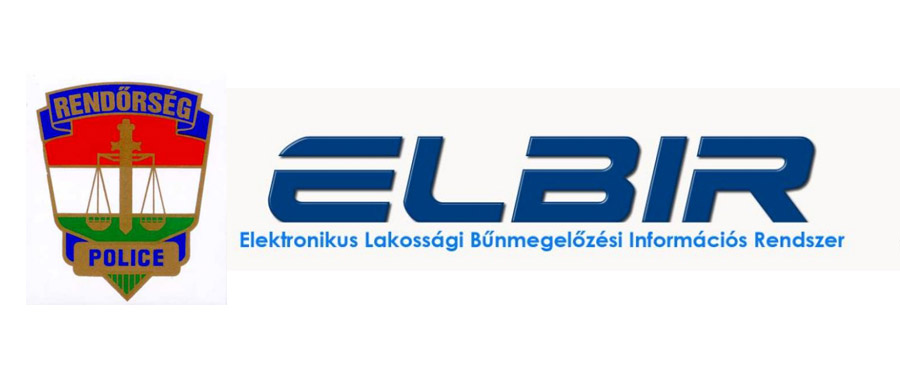 Lakatlan házak, külterületi ingatlanok védelmeKülönösen fontos, hogy azoknak az ingatlanoknak a vagyonvédelmével is foglalkozzunk, amelyeket csak időszakosan használunk. Ilyenek többnyire a hétvégi házak, nyaralók ahol időszakosan tartózkodunk, továbbá azok a lakóházak melyek valamilyen oknál fogva hosszabb ideje üresen állnak. A betörők előszeretettel választják azokat a helyeket, melyek lakott környezettől távolabb helyezkednek, nincs, vagy gyenge a biztonsági rendszer, rövid idő alatt tudnak haszonra szert tenni, kicsi a lebukás veszélye. Csalogató lehet számukra az udvaron hagyott mezőgazdasági kisgép, fém tartalmú tárgy.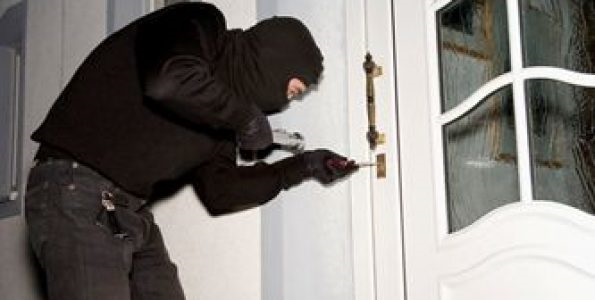 Mit tehet, hogy ne váljon betörés áldozatáváA hosszabb időre felügyelet nélkül maradó házakban lehetőleg ne tároljon nagyobb értéket!  Ott hagyott tárgyakról készítsen leltárt, fényképet! Jegyezze fel a műszaki cikkek egyedi azonosító jegyeit! Az ajtókon legyen legalább biztonsági zár, lehetőség szerint a nyílászárókat lássa el ráccsal! Anyagi lehetőségeihez és értékeihez mérten alkalmazzon elektronikai védelmi rendszert!Javasoljuk, hogy rendszeresen ellenőrizzék átmenetileg lakatlan ingatlanjaikat, kérjék meg a szomszédokat, hogy időnként az Ön házára is figyeljenek.Amennyiben gyanús személyek, vagy idegen gépkocsik mozgását észleli, haladéktalanul hívja a 112-es központi segélyhívó számot!